xxxVeri Yedekleme Talimatıİçindekiler1.0.	Doküman Tarihçesi	32.0.	Terimler ve Açıklamalar	33.0.	Amaç	34.0.	Uygulama Alanı	35.0.	Sorumluluk ve Yetki Tanımları	36.0.	Talimat	57.0.	Uygulama Talimatına İstisnalar	138.0.	Referanslar / İlgili Dokümanlar	139.0.	Ekler	1310.0.	Dağıtım	13Doküman Tarihçesi	Terimler ve AçıklamalarSymantec Netbackup: Windows Sunucu yedekleme ve geri dönüşleri için Symantec firması tarafından geliştirilen III.Parti yazılım.Netapp Snapmanager: Windows Sunucu yedekleme ve geri dönüşlerinin snapshot yöntemi kullanılarak yapılmasını sağlayan Netapp firması tarafında geliştirilen III.Parti yazılım.AmaçBu talimatın amacı, PR-cccc-D-01.01 prosedüründe belirtilen sunucu veri yedekleme işlemlerinin güvenli olarak yürütülmesini sağlamaktır. Uygulama AlanıccSorumluluk ve Yetki TanımlarıTalimatGenelBilgi Sistemleri Yöneticisi, bu talimatda belirtilen işlemlerin gerçekleştirildiğini koordine ve sürekli  kontrol edecektir.Yedeklemelerin ayarlanmasıYedeklenmesi istenen sunucular için gönderilen yedekleme talep formundaki bilgilere göre aşağıdaki yöntemlerden biri ve ya bir kaçı seçilerek belirlenen zamanlarda yedeklerin alınması sağlanır.Netbackup ile yedeklemeNetbackup Agent KurulmasıMaster Server üzerindeki netbackup versiyonuna uygun versiyonda agent yedekleme yapılacak yere kurulur. Bunu yapar iken aşağıdaki gibi master server girilir, altına uygun media serverlar girilir ve kurulum tamamlanır.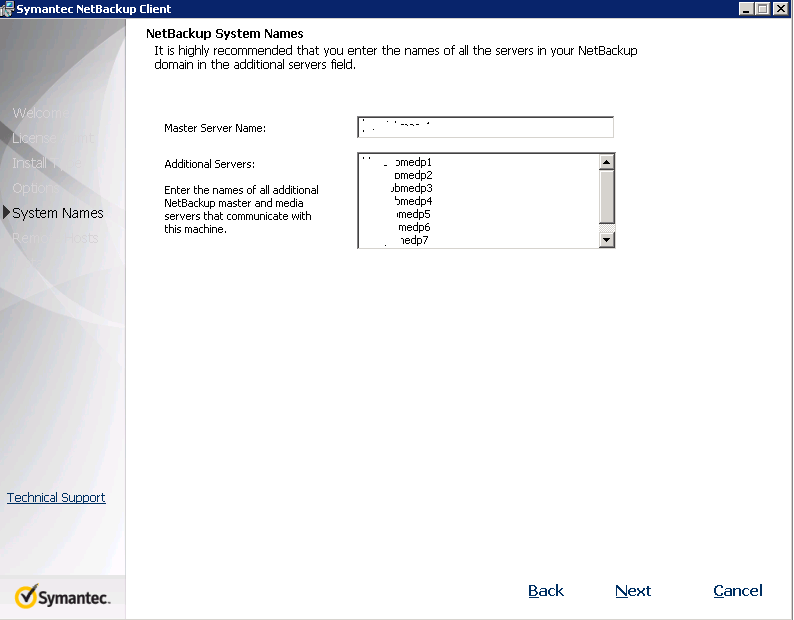 Netbackup Politikasının ayarlanmasıYetki verilmiş bir sunucu ve ya master server üzerinden Admin Console açılır. Sol taraftaki listeden “Netbackup Manamagement” --> “Policies” e sağ tıklanarak “New Policy” seçilir. Çıkan pencerede politika isimlendirme stamdartlarna uygun bir isim yazılır ve “Use Policy Configuration Wizard” seçilir.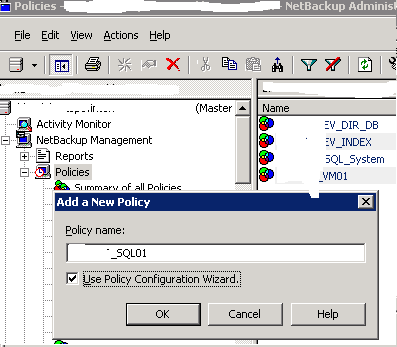 Wizard içerisindeki talimatlar takip edilerek, yedekleme talep formundaki bilgilere uygun yeni politika oluşturulur.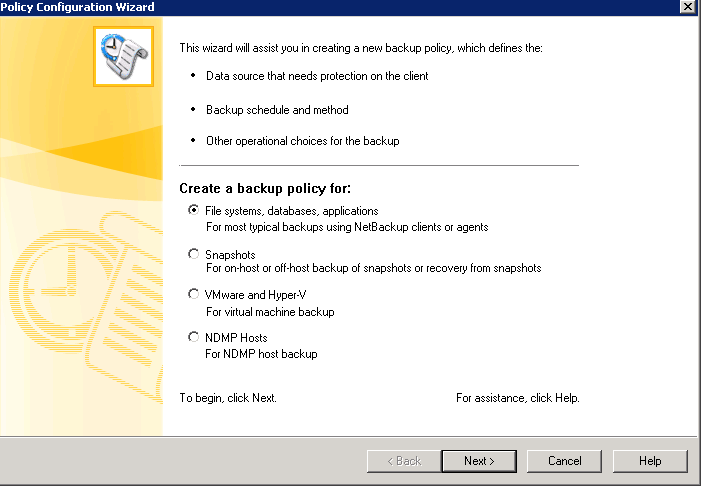 İstendiği zaman Netbackup ile yedeklemeEğer zamanlanmış olan yedekleme işleri dışındaki bir zamanda yedekleme isteği gelir ise, Netbackup yönetim arabiriminden ilgili netbackup politikası seçilerek, sağ tıklanır ve “Manual Backup” seçilir ve istenen yedek başlatılır.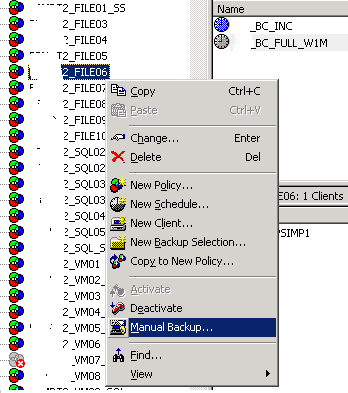 Netapp Snapmanager yazılımı ile yedeklemeSnapmanager yazılımının kurulmasıhttps://support.netapp.com/matrix adresinden yazılımın kurulacağı sunucu ve netapp versiyon bilgileri girilerek kurulması uygun olan Snapdrive ve Snapmanager yazılımları indirilir.Sunucu fiziksel ise öncelikle uygun versiyondaki “Windows Host Utilities”  ve “Netapp MPIO” yazılımları kurulur. Sunucu sanal ise bu yazılımlara gerek yoktur.Sonrasında öncelikle Snapdrive kurulumu yapılır, kurulum yapılırken servis kullanıcısı olarak “xxx” girilmelidir. Netapplara bağlantı metodu http seçilmeli ve kullanıcı olarak netapp üzerinde kısıtlı haklar ile oluşlturulmuş olan xxx kullanıcısı girilmelidir. Sonrasında snapmanager kurulumu yapılmalı.Snapmanager yazılımının ayarlanmasıSunucuya “xxx” kullanıcısı ile giriş yapılır ve Snapmanager ilk kez çalıştırıldığında bağlanacak sunucu bilgisi girilir. Eğer sunucu cluster ise buraya MSSQL cluster adı girilir. Değil ise direk sunucu adı girilir.Snapmanager ilk kez çalıştığı için “Configuration Wizard” açılacaktır.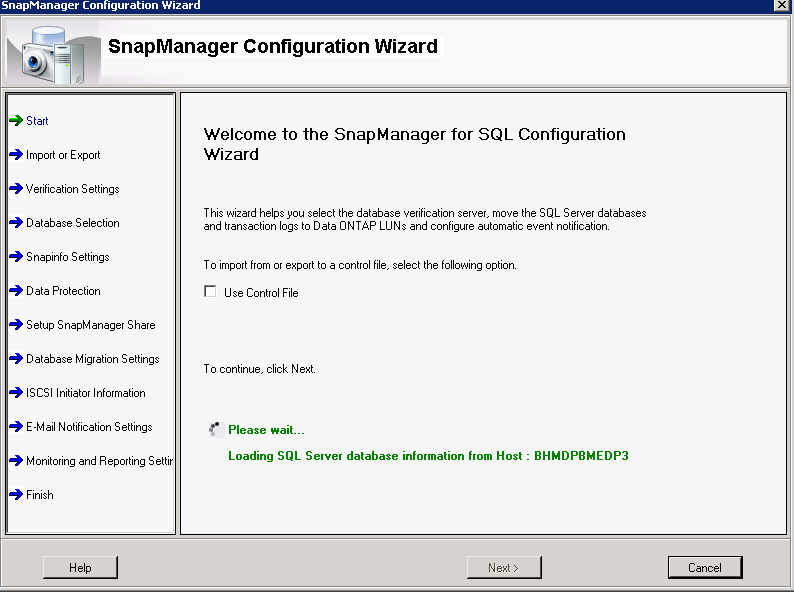 “Use Control File” seçilmeden ileri tuşuna basılır.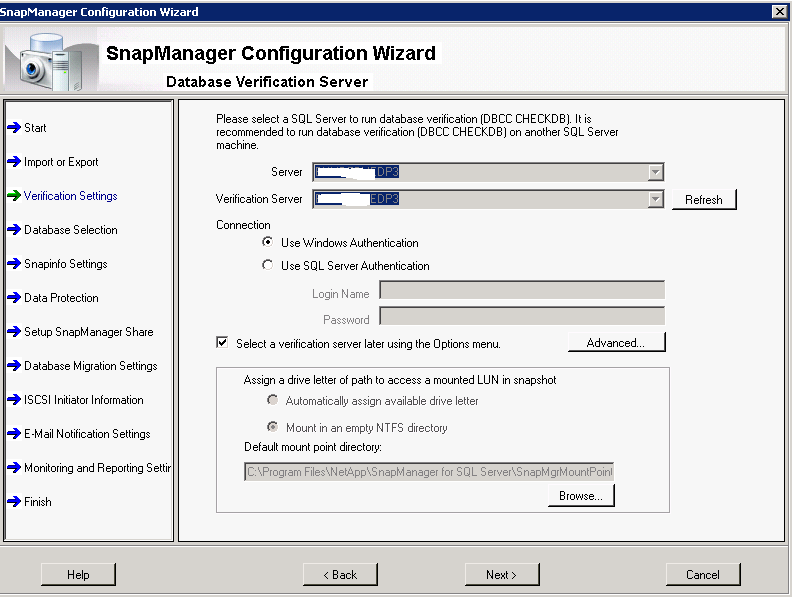 “Select a verification server later ..” seçilir ve ileri tuşuna basılır.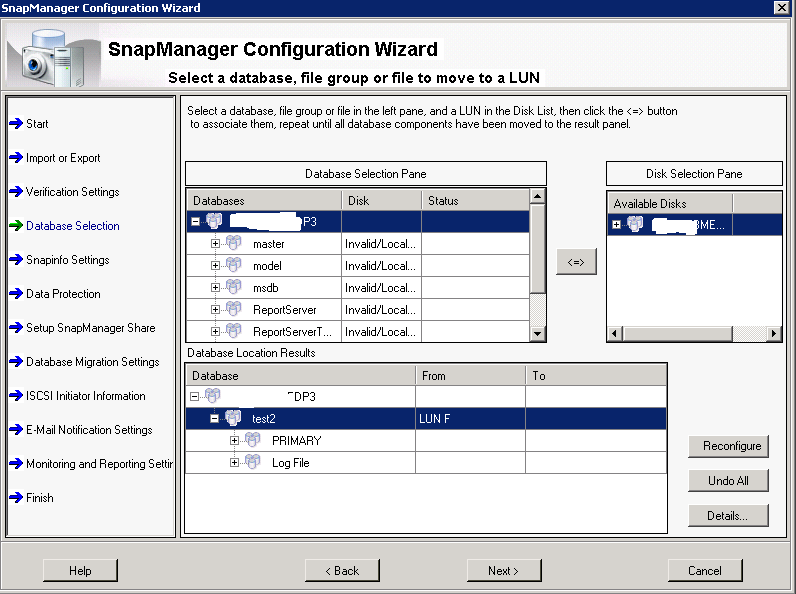 Yedeklenmesi istenen veri tabanlarının yanında “invalid/Location….” yazmıyor olması gerekmekte, yazıyor ise “Snapmanager For SQL gereksinimleri” dökümanındaki gereksinimler yerine getirilir ve sonrasında tekrar denenir.Sonraki sayfada “Single Snapinfo Directory” seçilir ve sonrasında snapmanager için ayrılmış olan disk seçilir. Sonraki sayfalar ileri tuşu ile geçilerek, e-mail ayarları resmdeki gibi yapılır ve bu ekranda mutlaka Advanced tuşuna basılarak “Send verbose … “ ve “only send notification when operation fails” seçenekleri seçilir.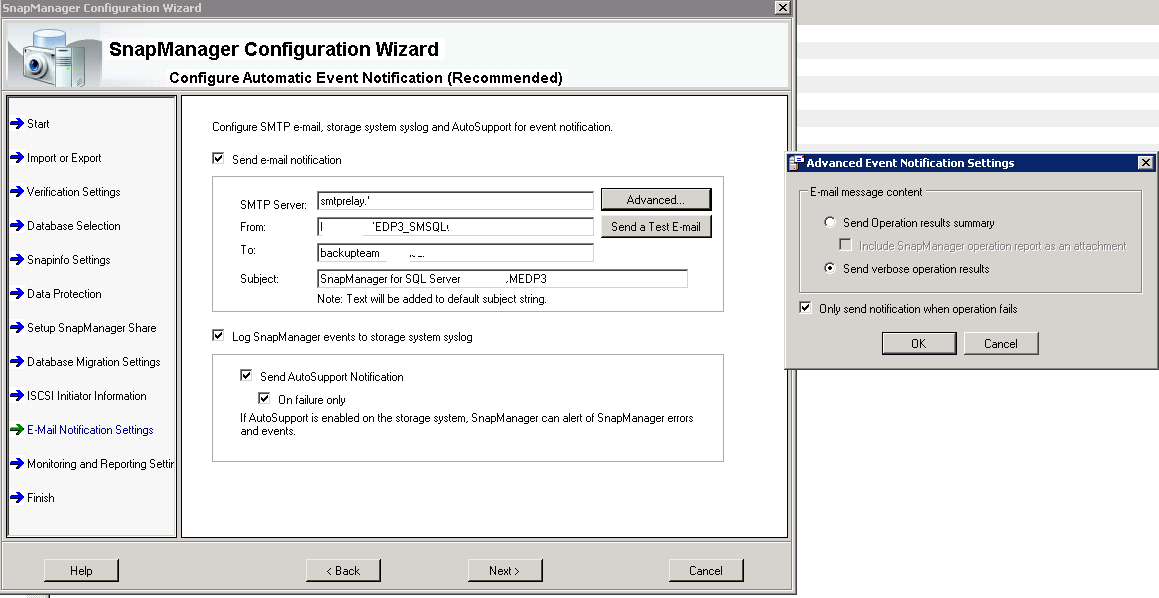 Sonrası yine ileri, ileri tuşları ile geçilir ve çıkan ekranda konfigurasyon yaptırılarak tamamlanır.Snapmanager yedeklerin zamanlanmasıSnapmanager yönetim arayüzü açılır, sol taraftan “Backup” seçilir ve sağ taraftan yedeklenecek veritabanları seçilir ve sağ tıklanıp “Backup and Verify” seçeneği seçilir.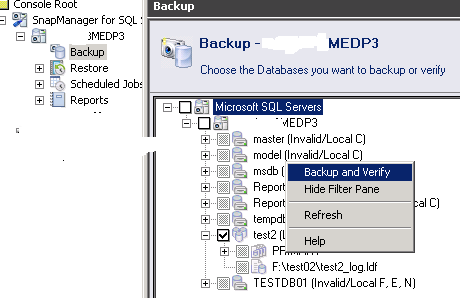 Ful ve tlog yedekleri için ayrı ayrı aşağıdaki gibi ayar yapılır ve “Schedule” tuşuna basılır. 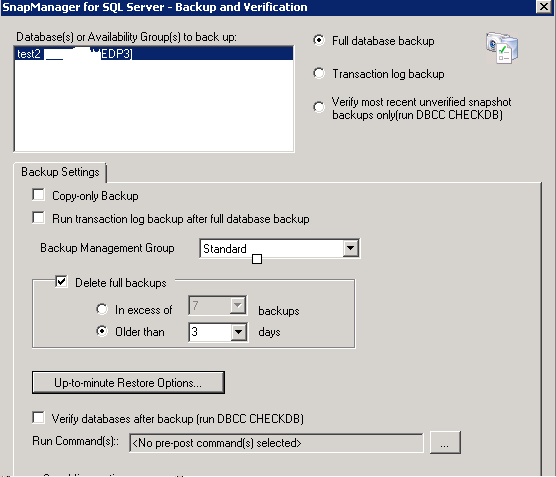 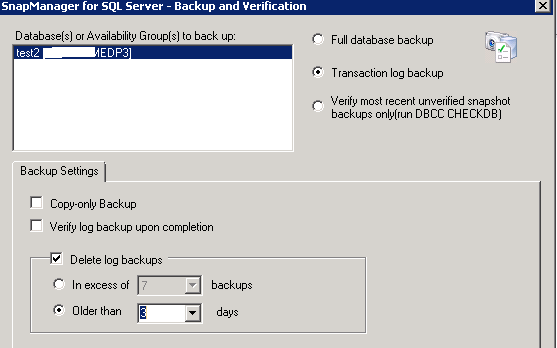 Her ikisi için ayrı ayrı aşağıdaki ekran açılacaktır ve “Schedule Job Name” yazılır, ve “Ok” tuşuna basıldıktan sonra SQL agent içerisinde ilgili iş tanımlanmış olur.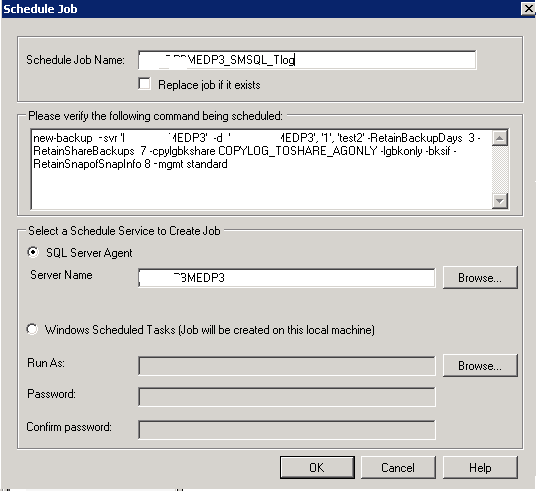 Tanımlanan bu yedekleme işlerini zamanlamak için “SQL Server Management Studio” kullanılır ve “Jobs” içerisindeki ilgili iş için “Schedules” içerisinden istenen tanımlama yapılır.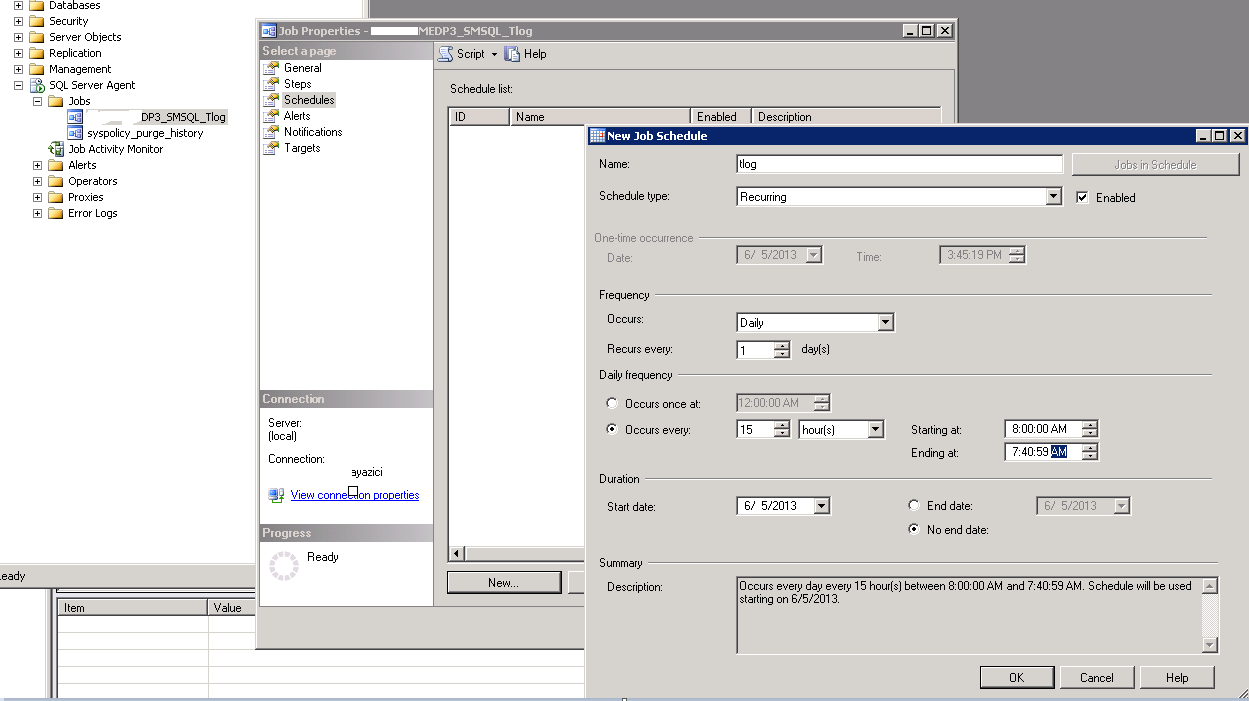 İstendiği zaman Snapmanager ile yedeklemeYukarda oluşturulan “Sql Server Agent  Jobs” içerisindeki iş “Start Job at Step” denilerek çalıştırılır ve bitmesi beklenir.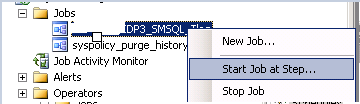 Eğer Logların yeri değiştirilmedi ise çalışan işin logları “C:\Program Files\NetApp\SnapManager for SQL Server\Report” altında bulunabilir.Uygulama Talimatına İstisnalarxxx Yedekleme Ekibi’nin merkezi yedekleme çözümleri dışındaki yedek ve geri yüklemeler bu prosedür kapsamı dışındadır.  Referanslar / İlgili Dokümanlarxx Yönetimi Hizmet Kataloğu – Yedekleme Hizmetlerixx Yönetimi Hizmet Kataloğu – Geri Yükleme HizmetleriEkler9.1.	xxx - PR - Yedekleme ve Geri Yükleme Prosedürü_v3.1DağıtımcccTarihRevizyon #GüncelleyenGözden GeçirenDeğişim NedeniOnaylayan30.05.2013V1.0Ali Yazıcıİlk hazırlamaBölüm/Rol/Unvan/GörevSorumluluklarYetkilerYedekleme EkibiProsedür ve talimatların uygulanması ve güncellenmesiGerekli altyapı ve kaynağın sağlanması, yönetilmesi, yedeklenmesi ve geri dönüş testlerinin yapılması, kontrol edilmesiYedekleme Politikalarının oluşturulması ve politikalarda belirtilen sistemlere ait yedeklerin alınması, yedekleme medyalarının Yedekleme Ekibi sorumluluğunda bulunan kasalarda muhafaza edilmesi, kurtarma işlemlerinde yedekleme medyalarının organizasyonuYedekleme işlemlerinin izlenmesi ve günlük olarak e-posta ile raporlanması, gerektiğinde sorunların ilgili personele iletilmesi Yedekleme uygulaması envanter yönetim konsolu içerisinde bulunan envanterin kapasite ve proje gözden geçirme süreci içerisinde güncelliğinin kontrol edilmesiYedekleme kapasitesi artış gereksiniminin düzenli olarak gözden geçirilmesiYedekleme kartuşlarınının numaralandırılmasıİmha edilmesi gereken yedekleme medyalarının uygun koşullarda imhasının sağlanması ve veri imha tutanaklarının hazırlanmasışirket personeliYedekleme periyodları ve saklama sürelerinin belirlenmesi (RTO, RPO ve saklama sürelerinin belirlenmesi)Yedekleme talebi, değişikliği ve iptali için servis masası üzerinden form doldurularak istek açılmasıGeri Yükleme talebi için servis masası üzerinden form doldurularak istek açılması